Announcements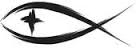 Meetings & EventsSunday, April 18th														Christian Ed. after worshipWednesday, April 21st													SWAT 7pmWednesday, April 28th													Council 7pmSunday, May 2nd															Voters after worshipATTENDANCE SHEETS	Please remember to fill out the attendance sheet you will find in your bulletin and leave it on the pew when you leave today.  The elders will collect them after the service.QUARTERLY VOTERS MEETING	Our next regularly scheduled quarterly Voters’ meeting will be held Sunday, May 2nd following the worship service.  Please plan on staying for this meeting.NEW PORTALS OF PRAYER	You will find the next quarterly Portals of Prayer on the ledge by the church entrance.  Please help yourself to whatever size works best for you.STEWARDSHIP CORNER1 John 3:2 – “Beloved, we are God’s children now, and what we will be has not yet appeared; but we know that when he appears we shall be like him, because we shall see him as he is.”  The essence of our sanctification is becoming like our Lord.  As St. John notes, this will only be completed in the Resurrection.  In the meantime, we strive toward that goal because we want to walk in the footsteps of our Lord.  By His grace we share His destiny in eternal life, and therefore we desire to share His life of service now.CAN YOU HELP?	A woman in Onekama is in need of home assistance to enable her to remain in her home.  If you can help, please see the “Home Care” message on the bulletin board in the fellowship hall.BIRTHDAYS IN APRILMargaret Punches						April   3rdHannah Stuck								April 25thPREGNANCY CARE CENTER NEWS	After much prayer, the board of Lighthouse Pregnancy Care Center has hired Sherry Curtiss and Sue Johnson for the positions of Client Services Manager and Office Manager, respectively.  LPCC has again opened its doors to folks needing services, seeing them one at a time, masked, and socially distanced.  If you know of anyone who is pregnant or has young children in need of resources (clothes, baby food, wipes, equipment) or just needs someone to talk to, please have them give us a call at 231-398-7984.  We’d love to have a phone visit or have them come in!FINANCIAL ASSISTANCE	Our congregation has a Local Mission Fund whereby we assist individuals and organizations in the community with various financial issues.  If you know of someone who is in need of help, please let Pastor Sherry know and he will get the process rolling to see how we might be able to help.TRINITY MANISTEE WILL HAVE A NEW TEACHER	Trinity Manistee is excited to announce that they will have a new full-time teacher for the Grades 3-5 classroom.  Miss Ashlea Weston, a graduate of Concordia Ann Arbor, is most recently from the Fort Wayne area, but she is a native of Michigan.  She has more than 10 years of experience teaching, the majority of those years in a multigrade classroom.  There will be opportunities to meet her this August prior to school opening this fall.  If you know of someone who may have a place for her to rent, please contact either Tina Fisk at tfisk@trinitymanistee.com or call the church at 231-723-5149.